Promocje office 2016Szukasz narzędzi do pracy biurowej? Używasz systemu Windows? Sprawdź koniecznie promocje office 2016, które pozwolą Ci na efektywną pracę w atrakcyjnej cenie!Jeden z najbardziej znanych pakietów do pracyKażdy, kto kiedykolwiek pracował na Windowsie, zna pakiet Microsoft Office. W jego skład wchodzą:- Word - w którym stworzysz i edytujesz wiele dokumentów tekstowych,- OneNote - pomoże Ci trzymać wszystkie notatki w jednym miejscu,- Power Point - prezentacja potrzebna do pracy lub na uczelnie? Nie ma problemu!,- Otelook - skrzynka mailowa na tym serwerze nie zawodzi,- Excel - arkusze kalkulacyjne, które w prosty sposób zaoszczędzą Ci sporo czasu!To bardzo funkcjonalny pakiet. Warto w niego zainwestować. Dlatego promocje Office 2016 to rzecz warta sprawdzenia!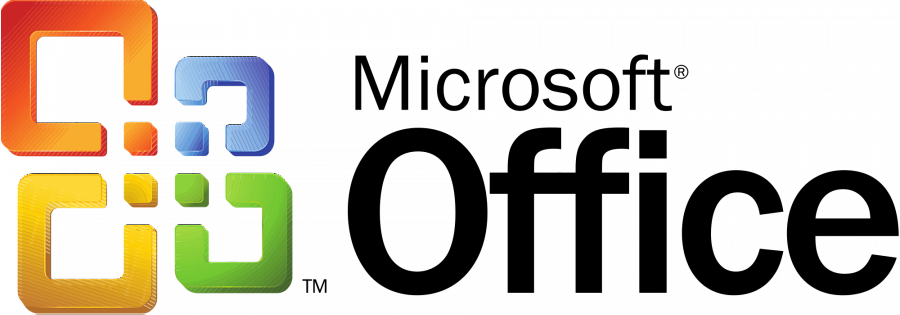 Promocje office 2016 - gdzie szukać?Nie zaskoczę Was chyba polecając by znaleźć najlepsze ceny na Ceneo. Ta porównywarka cenowa nie bez kozery jest jedną z najbardziej popularnych w Polsce. Sprawdzisz tam szybko koszt w wielu sklepach (z dostawą, przesyłką, etc), przeczytasz opinie o pakiecie i poznasz wiele informacji. Promocje office 2016 z Ceneo to pestka! Szybko wyłowisz te, które dla Ciebie będą najlepsze.A dzięki nim Twoja praca stanie się bardziej zorganizowana i efektywna. Poznanie tego pakietu na pewno pomoże Ci nie raz. Sprawdź sam! Promocje office 2016 czekają!